The Immune System and Your Body’s DefensesYour body’s immune system/defense against diseases consists of both specific and non-specific responses.Non-Specific (First line physical defenses)Skin/Mucous membrane/Cilia - Non-specific cellular responses (once the pathogen is inside the body)Inflammatory response – 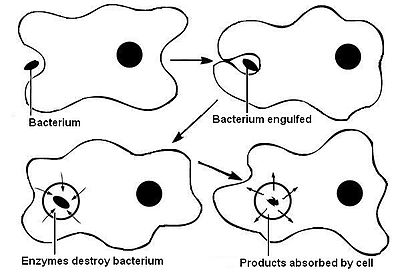 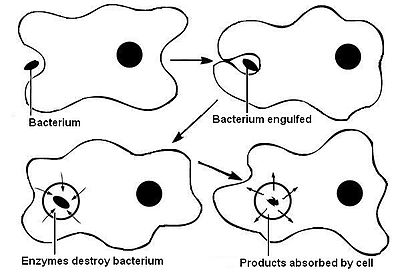 Pathogen specific responseProduction of antibodies - 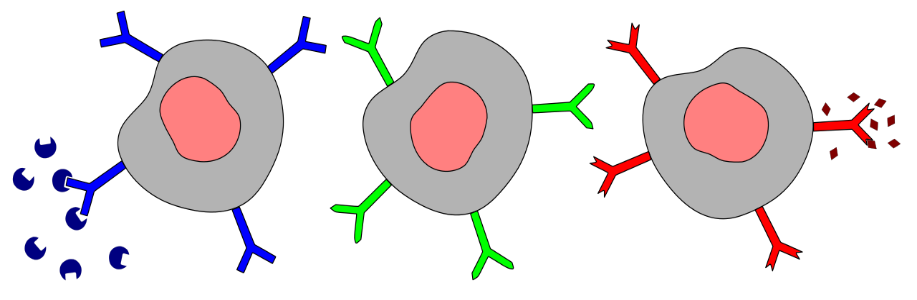 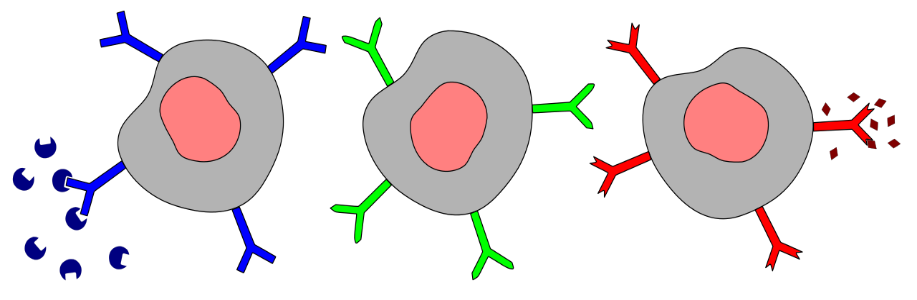 